                                                                                                                                                           6/11/2021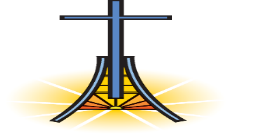 Dear Church Family,This Sunday, June 13, 2021, the Lord’s Supper will be celebrated in both the 9AM and 10:30AM services.  Please plan on celebrating this ordinance with the church family.VBS Report:VBS was a great success!  It was so exciting to see children on site to learn about Jesus.  Over 250 children and almost 200 volunteers attended one day or more.  VBS remains the most significant church outreach program for children and several children made the decision to follow Jesus during VBS this week.  The VBS Bible verse Philippians 1:6 captures our promise for the future - “6For I am confident of this very thing, that He who began a good work among you will complete it by the day of Christ Jesus”.  Reminder:  VBS volunteers will be recognized at an appreciation luncheon this Sunday, June 13, 2021, immediately following the 10:30AM service.Sunday Mornings -  Worship services at 9:00 AM and 10:30AM. The 10:30 AM service will be live streamed on Facebook and YouTube. Sunday School classes are available for all ages at 8:00 AM (adults only), 9:00 AM (all ages), and 10:30 AM (for adults and Preschool)Wednesday Evenings:  6:30PMBible studies for all agesPastor Mike – Worship CenterMen’s and Women’s classes - Hallway CChoir – not meeting in June and JulyChildren’s Activities: Mission Friends, RAs (Royal Ambassadors for boys) and GAs (Girls in Action) – Hallways A&B - Ken Metcalf, Children’s Minister.  Student Activities: June - Student events return to the conference center.  Call Tim Hopper, Youth Pastor for details. Thanks for helping students with Centri-fuge scholarships!Blessings to you and yours!  Thank you for your faithfulness.Staff, Deacons, Trustees, Finance, and Personnel Committees / First Baptist Church DicksonAttendance for the week of June 6, 2021.Sunday – 6.6.2021Worship - in person - 453;   34 for Facebook/Live Stream/You tube – total 487Sunday School – 444Wednesday – 6.9.2021No evening events due to VBSWednesday at Noon - 39Offerings: 6.6.2021Total offerings received - $ 53,070Sacred Trust:  $ 1,165   YTD - $46,793